                                                                                                                                              Bernardin Muzungu, o.p.LA RELIGION TRADITIONNELLE DES RWANDAIS        COMPAREE AUX AUTRES RELIGIONS                                                                                                                                             Bernardin Muzungu, o.p.LA RELIGION TRADITIONNELLE DES RWANDAIS        COMPAREE AUX AUTRES RELIGIONS                                                 Edit. Les cahiers Lumière et Société                                                                 No 60 Janvier 2019                                                                   KIGALI-RWANDAUn préambuleÀ l’heure qu’il est,  des Confessions religieuses pullulent dans le pays. Elles émanent des trois grandes religions monothéistes : le Judaïsme, l’Islam et le Christianisme. Le point commun de ces trois religions est l’affirmation de l’existence d’un seul Dieu créateur du ciel et de la terre. Ces trois religions ont des fondateurs historiques bien connus : le Judaïsme a été fondé par Moïse, l’Islam a été fondé par Mahomet et le Christianisme par Jésus Christ. La religion traditionnelle des rwandais, enseigne elle aussi l’existence d’u seul Dieu créateur, nommé Imana Rurema. Pour le commun des Rwandais d’aujourd’hui, la différence entre toutes ces religions se limite, presque uniquement,  à leurs pratiques. Dans les lignes qui viennent  nous allons indiquer la différence entre la religion traditionnelle des Rwandais et toutes ces autres religions.    CHAPITRE I.   LA RELIGION TRADITIONNELLE DES RWANDAISArt. 1 : connaitre Dieu et observer sa loiconnaitre  DieuLes trois prédicats entitatifs  de Dieu 10 IYAMBERE : Le nom Iyambere désigne la première propriété de la nature de Dieu qui  le met au-delà des autres réalités. Il ne fait pas nombre avec elle  mais reste au dessus d’elle, en toute forme de considération. Pour cette raison, Dieu est spécialement nommé le Transcendant ou l’Absolu. Être premier ne signifie pas que il y a un second auquel on le compare. On veut affirmer que les autres êtres sont ses créatures,  et que leur existence est un don qui vient de lui. On veut dire également que sa nature n’a aucune limite dans tous les ordres de considération, ce qui veut dire que Dieu  est infiniment parfait.20 IYAKARE : ce nom signifie que Dieu n’a pas commencé d’exister et que son existence n’aura pas de fin. Le sens littéral de ce nom est : Celui de tôt. Il est ainsi comparé aux autres êtres qui ont commencé d’exister, et à l’égard desquels il est le Préexistant.  En langage direct et simple, Iyakare signifie : l’Eternel.30  RUGABO : Ce nom signifie que Dieu est le Tout Puissant. Cela veut dire que ce qu’il veut, il le réalise comment il veut.  Dans le langage actuel et simple, le terme Rugabo est remplace par Ushobora byose.                  Les trois prédicats opératifs  de Dieu 10 RUREMA : Ce nom indique la relation fondamentale entre Dieu et toutes les autres réalités. C’est lui qui leur donne d’exister. Cette dénomination vient du verbe Kurema : donner l’existence à un être qui n’existait d’aucune manière, le tirer du néant. C’est cet acte qui est la cause de toutes les réalités de ce monde, que l’on appelle justement pour cette raison, des créatures.20 RUGIRA : Ce nom complète celui de Rurema sous deux aspect. Sous le premier aspect, Rurema signifie la production inchoative des créatures  dans l’existence. Sous cet aspect, l’opération de Rugira ajoute la  conservation des créatures dans l’existence. Sous le deuxième aspect,  l’action de Rugira consiste à soutenir les êtres dans l’ordre naturel de  leur fonctionnement.   30   NYAMURUNGA : cette dénomination de Dieu est plus connue dans les poèmes historiographiques. Ce nom est proche du mot Umurunga qui signifie la corde le lien. La racine de ce mot est dans le verbe Kwunga(ku-uunga), qui signifie : unifié les choses qui étaient séparées, unir. Ainsi donc, Imana est nommé Nyamurunga, pour signifier que c’est son action  qui achève les créatures  dans leur croissance, dans leur coopération et dans leur unification, vers leur fin  ultime, pour laquelle elles ont été créées.       Ces six dénominations divines que nous venons d’inventorier, trouvent leur synthèse dans le nom Imana. La signification littérale ou  étymologique reste inconnue. Le sens usuel actuellement contient beaucoup de connotations. La plus importante de celles-ci désigne la bonté, une bonté illimitée, une bienfaisance sans aucune discrimination.  En considération  de son amour et de sa bonté illimitée, Imana reçoit d’autre dénomination complémentaire.      La religion traditionnelle des Rwandais, nous l’avons vu,  est basée sur la révélation naturelle de Dieu dans notre intelligence et dans notre cœur. Dans l’intelligence, nous connaissons que Dieu a créé toute réalité de ce monde, gratuitement et par amour  car personne ne pouvais l’y obliger. Dans notre cœur, il a inscrit une aspiration au bonheur : aimer et être aimer, être heureux et faire du bien aux autres, sont les aspirations profondes du cœur humain. Cette nature humaine, qui est l’œuvre de Dieu, reflète la nature de son auteur. A partir de cette observation, nos ancêtres ont donné à Dieu les trois noms que voici :     10 RWAMAHE :   Dans le kinyarwanda alcaïque, nous avons le terme Amahe qui signifie le bonheur sans ombrage. Sachant que ce bonheur émane du créateur de l’homme,  celui-ci est nommé Rwamahe : l’Etre infiniment  heureux  et qui  en est la source  pour tous les autres. 20 RWAGISHA : Ce mot Umugisha est presque synonyme de celui d’Amahe. Il désigne : une chose précieuse dont le possesseur  devient riche et heureux. Ce mot est enchâssé dans plusieurs anthroponymes : comme ceux-ci : Mugisha, Kamugisha. Celui qui confère ce  nom  a un bébé, veut signifier que celui-ci est un grand cadeau  pour ses parents. Il existe aussi une pratique dite gutanga umugisha qui signifie bénir. Cette bénédiction est un souhait de bonheur et de richesse, qu’on invoque sur le bénéficiaire. Rwagisha signifie donc que Dieu est l’être infiniment heureux et  riche ainsi que la source de tout bonheur et de toute  bénédiction. 30   NYAGASANI : Il existe un autre nom dont la signification est proche de celles de ces  deux précédents, à savoir  Agasani. A partir de ce nom, les Rwandais on appelé Imana Nyagasani. Comme on le sait,  ce nom Nyagasani est honorifique. On le donne aux personnages vénérables, pour signifier que leur dignité est très élevée. Le mot Agasani signifie donc quelque chose de vénérable et de très grande valeur. Au plus haut niveau, il est attribuable à Dieu seul : il est le vrai Seigneur, créateur et  maître de tous les êtres.         L’ordre moral de la vie humaine    L’être humain, doué d’intelligence et de volonté, sait qu’il ne peut pas se comporter de n’importe quelle façon. Il a des exigences à l’égard de sa dignité, d’un être qui a la conscience et la liberté. Son intelligence lui permet de constater un ordre normatif en trois directions : a l’égard du Dieu son créateur, a l’égard de lui-même et l’égard des autres réalités de ce monde, à commencer par l’homme son égard et son  frère en humanité.  Précisons cet ordre moral en  trois directions : la relation de l’homme à l’égard de son créateur Tout homme, dès qu’il a l’âge de raison, constate qu’il existe, qu’il n’a pas toujours existé et qu’il finira par mourir. Lorsqu’il regarde toutes les réalités de ce monde qui l’entourent, il constate qu’elles aussi portent en elle-même cette précarité. Cette contingence montre que elles ont un créateur a l’égard duquel elles ont un devoir sacré  de vénération, d’obéissance et d’amour.  la relation de l’homme à l’égard de lui-même                       Nous connaissons l’adage : la charité bien ordonnée commence par soi même. L’être humain est une personne qui a une dignité à respecter et à aimer. Voilà pourquoi il ne doit pas se comporter de n’importe quelle façon.  C’est ce respect a l’égard de soi-même qui constitue l’ordre moral de son comportement envers Dieu et envers les autres créatures.   la relation de l’homme à l’égard des autres créatures      Cette relation est dictée par leur valeur qui vient de leur créateur. Ces créatures sont de deux catégories : les êtres sans intelligence et les êtres avec ’intelligence. A l’égard de celle de la première catégorie, l’homme doit les respecter et les utiliser pour son propre bien, car c’est pour lui qu’elles ont été créées.  A l’égard de celle de la deuxième  catégorie, c'est-à-dire les êtres humains, l’homme doit les respecter comme ses égaux et les aimer comme ses frères.    Art 2. Quel est le fondateur de la religion traditionnelle des Rwandais ?Avant d’en arriver au fondateur, précisons les sens de ces deux termes Idini et Gakondo.le terme idini, se traduit par la religion ou croyance en  l’existence du  créateur qui mérite l’adoration de ses créatures. Quant au terme Gakondo, il signifie tout héritage qui remonte au début de la tradition. Expliquons-nous d’avantage :    2.1  La religion traditionnelle des rwandais a été fondée par le créateur qui l’a inscrite dans l’intelligence de l’homme  (la contingence des créatures) Ce  sont les créatures elles mêmes qui annoncent leur créateur par le fait qu’elle n’existe pas par elle-même.  C’est pour cette raison qu’on l’appelle la religion naturelle, par rapport aux religions positives ou historiques, fondées par des hommes qui se disent, des messagers du Créateur.  2.2   La religion traditionnelle des rwandais a été fondée par Dieu qui a  créé la loi naturelle  qui guide le cœur de l’hommeLe cœur de l’homme est porté naturellement à aimer le bien et à fuir le mal. Cette disposition naturelle vient de  celui qui a créé cette nature. C’est ce créateur qui est le fondateur de la religion naturelle. Dans ce cas, le fondateur et le Créateur sont le même acteur.    Art 3. La pratique de la religion traditionnelle des Rwandais   Parmi les rwandais d’aujourd’hui très peu  sont conscient que ils ont une religion ancestrale.  Tous parlent du Dieu Créateur, Imana Rurema, mais ne savent que cette croyance est une religion. Pour eux, la religion est constituée par des pratiques religieuses. Ces pratiques se résument en trois facteurs : un lieu de culte des ministres qui la gèrent et des cérémonies qui la véhiculent. Pour la religion ancestrale des Rwandais, ces trois facteurs semblent inexistants parce qu’ils ne sont pas traduits dans des réalités matérielles extérieures aux pratiquants. Voyons de près ces trois facteurs cultuels.3.1 Les lieux  Ces lieux de culte de la religion ancestrale des Rwandais, nous les avons implicitement nommés : c’est l’intelligence et le cœur de l’homme. La religion des rwandais n’est pas a l’extérieure, mais a l’intérieure d’eux même.  Pour la pratiquer, il n’est pas nécessaire de construire des bâtiments, se déplacer, de fixer des temps et des heures, pour rencontrer Imana.  Le culte d’Imana se célèbre dans le cœur de l’homme, en tout temps et surtout pendant les moments  intenses de joie ou de peine. 3.2 Les ministres      Le principale ministre de ce culte intérieur a l’homme, est, évidement l’homme lui-même. Les moments intenses de ce culte sont rythmés par ses besoins de s’adresser à Imana  de temps en temps, ce culte est présidé par les représentants d’Imana au près des gens. Le premier groupe de ces ministres est constitué par les Parents, chargeaient d’engendrer et d’éduquer  leurs enfants au nom d’Imana. Ces ministres président certaine cérémonies familiales comme l’imposition du nom a la naissance d’un enfant ou celle du culte des ancêtres. Le deuxième groupe est constitué par les Autorités du pays. Elles président aux cérémonies  d’action de grâce à Dieu  pour la  récolte annuelle  du sorgho et de l’éleusine. Elles interviennent également en d’autre moment de joie ou de tristesse  pour mettre le pays dans les mains du Créateur. 3.3 Les rites    Ces rites cultuels s’appellent en général les prières. Les prières sont de deux catégories : les prières communes et les prières individuelles. Pour faciliter la compréhension, utilisons l’exemple des prières de l’Eglise Catholique. Les prières communes et officielles sont de deux sortes : celles de la Messe ou Prières Eucharistiques et les rites de célébration des sacrements.   Il y a aussi des prières individuelles, officielles ou privées. Par exemple, Le Notre Père, que Jésus lui-même a enseigné à ses apôtres ; Il y a la prière Je vous salut Marie ; Il y a le Chapelet ;  Il y a les Prières  du Matin et du Soir, etc. Il y a enfin, la prière personnelle, à haute voix ou dans le secret du cœur. L’importance de cette  dernière forme de prière nous incite à de plus amples explication.  Cette prière est enracinée dans la religion naturelle de l’être humain et cette religion naturelle est le fondement des religions positives et  historiques, fondées pour des messagers de Dieu pour mieux expliciter cette religion naturelle.    Cette prière exprime la relation de l’être humain avec son Créateur.  Elle indique donc  la reconnaissance de l’être humain de sa condition de créature à l’ égard de  son Créateur.  Comme on le sait,  Dieu est invisible, c'est-à-dire il est au delà de nos moyens de connaissance habituelle qui sont  les sens de notre corps : la vue, l’ouïe, le toucher, l’odorat.  Pour connaitre Dieu,  l’homme passe par  ses créatures,  à commencer par lui-même,  car l’homme est la meilleure image de Dieu sur la terre. Même ci Dieu est mon Créateur, moi sa créature je me connais, je sais que j’existe alors que mon existence est dans ses mains. Cette vérité que je n’existe pas par moi-même mon intelligence me l’atteste indubitablement.   Une deuxième attestation de mon intelligence est que mon cœur contient une tendance naturelle selon laquelle je dois  faire le bien et éviter le mal.   Cette inculcation  du cœur n’est pas de ma décision, elle est innée et invincible. Voila une deuxième preuve d’après laquelle, celui qui l’a créée existe, quoi que invisible. Ainsi donc, la prière prouve que celui qui la formule,  crois en l’existence de Dieu  à qui il l’adresse et que il lui voue son culte de latrie.                    Art 4.  La religion traditionnelle des rwandais est-elle leur apanage?    Comme on vient de le dire, la religion traditionnelle des Rwandais est celle qui est inhérente à la nature de l’homme, inscrite dans son intelligence et dans son cœur. Il est donc évident que cette religion n’est pas l’apanage des Rwandais mais qu’elle est innée,   à tout être humain. Au demeurant, toutes les religions, digne de son nom, ne font que ajouter a cette religion naturelle  des modalités pratiques  différentes. Voyons cela, de plus près. 4.1   La religion traditionnelle des Rwandais  leur est commune avec les autres  Africains de langues Bantu La majorité des pays africains sont appelés des pays de langues Bantu, parce que il procède en commun dans leur multiple langue, le terme ntu qui signifie l’être, synonyme de : quelque chose, quelqu’un, une réalité.  A cause de ce terme commun à plusieurs langues de beaucoup de pays africains, ces pays ont été nommés des pays de langues Bantu.   Tous ces pays de langues Bantu croient en  l’existence d’un être suprême, Créateur de toutes les réalités de ce monde.  L’appellation du Créateur dans chacune de ses multiples langues est la religion du pays qui la parle. Voici le tableau de ces pays et des noms du Dieu Créateur.       LES PAYS DE LANGUES BANTU ET LEURS NOMS DE DIEU 4. 2  La religion traditionnelle des Rwandais leur est commune avec tous les hommesIl est évident que la religion fondée sur la nature humaine appartient à tout être humain. Elle est inscrite dans l’intelligence et le cœur de l’homme. Elle est donc innée à tout homme normal. Il sait qu’il a été créé par Dieu  et qu’il  doit lui être fidèle. Même les religions positives, se basent sur celle de la nature. Les fondateurs de ces religions historiques se présentent comme des envoyés de Dieu pour être crédibles.  Autrement, leurs enseignements seraient sans fondement. S’ils se présentaient comme la base unique de leurs religions, ils ne seraient suivis par personne.        Ceux qui se disent athées, que faut-il leur dire ? Un homme, normal je lui dirai qu’il se trompe ou qu’il le fait exprès.  Car  il ne peut rien modifier à sa nature. Une autre possibilité est que ceux qui se disent athées confondent la religion naturelle avec les religions positives. Il dit qu’il n’appartient à aucune de ses dernières.  En conclusion : la religion naturelle sous-tend  toutes les religions historiques, fondées  par les hommes.     CHAPITRE 2.  QUELLE EST LA RELATION ENTRE LA RELIGION TRADITIONNELLE DES RWANDAIS ET LEUR CULTE  DES DEFUNTS Art 1. Que signifie guterekeraque signifie l’expression guterekeraGuterekera signifie déposer une cruche de bière dans une maisonnette construite pour les défunts comme une offrande en leur honneur.  Cette offrande a deux buts : le premier but est de leur faire plaisir. Le deuxième but est de faire amande honorable pour quelques manquements  à  leur égard. L’idée qui sous-tend cette pratique est que la mort ne supprime pas la relation entre les vivants et les morts de la même famille.      qu’est-ce un Muzimu ? C’est un défunt dans la conception des rwandais la mort d’un homme n’est pas sa réduction au néant. Le défunt signifie littéralement l’éteint. L’éteint est ce qui est brulé mais laisse des cendres et les cendres sont quelque choses.  En langage symbolique, le Muzimu(l’eteint)  est   la cendre que laisse un homme qui meurt.  Dans l’imagination de nos ancêtre  le cadavre n’a pas d’ombre  par ce que le Muzimu est justement cette ombre dite igicucu. Apres la mort, les défunts  habitent dans l’outre-tombe appelé Ikuzimu. ce qui pousse les Rwandais a croire que l’homme mort n’est pas réduit au néant,  reste un mystère. ce désir d’une vie sempiternelle est Probablement la cause de  la fusion entre le désir et la réalité.  la manière du Guterekera L’acteur de ce culte des défunts est normalement le père de la famille .les destinateurs de ce culte sont les défunts de la famille. Les lieux de ce culte sont les petites cabanes construites dans les enclos des habitations. L’officiant s’asseyait dans cette cabane, allumer un petit feu dans une cruche y crache des graines de sorgho qu’il venait de mâcher. Ces graines brulaient au feu en pétillant.  A ce moment la l’officiant dit: montre nous ton sourire, ô le dieu  qui protège le Rwanda ; il ajoute : souris, sois-nous favorable ô le maître de céans, éloigne de nous l’ennemi et l’empoisonneur !il pouvait utiliser d’autres formules similaires a celle-ci.   Après cette formule introductoire, le priant détaillait ses demandes au maître de céans.     la valeur du culte des défunts La valeur du culte des morts peut s’entendre en deux sens. En premier lieu, comme ils n’ont plus de corps,  ils ne peuvent plus intervenir dans le monde physique des vivants.  Leur prétendue intervention dans le monde des vivants, en bien ou en mal, est impossible. C’est une injustice que de les accuser d’être les auteurs des malheurs qui nous assaillent ici sur terre. C’est aussi une illusion que de croire qu’ils peuvent nous rendre quelques services dans la vie sociale actuelle. Par contre, même-ci nous ne connaissons pas la réalité de leur vie dans le monde d’outre-tombe, il n’est pas faux d’imaginer qu’ils peuvent intervenir auprès de dieu en faveur des vivants. Les défunts qui sont les amis de Dieu, pour avoir bien vécu sur cette terre sont des saints, pour utiliser le langage actuel. Ils méritent donc une autre vénération : le culte de dulie.       Art 2. Quel rapport y a-t- il entre le Guterekera et le Kubandwa 2.1 Que signifie l’expression ukubandwa ?Ce verbe kubandwa, dans  son sens originaire on devait l’écrire Kumandwa .il signifie : rendre le culte des défunts aux morts des Imandwa . Ces Imandwa, sont des immigrants dont nous allons raconter l’histoire.   2.2 L’histoire des ImandwaLes Imandwa sont les immigrants, venus de la région du Gitara en Uganda actuel près du lac Edouard. Ils  sont arrivés au Rwanda, avec leur chef Ryangombe, fils de Babinga, petit fils de Nyundo de la tribu des Abacwezi. Ces étrangers sont arrivés sous le règne de Ruganzu Ndoli au 16eme siècle. Ce Ryangombe était un grand magicien, très consulté  à la cours du Rwanda. Il leur avait enseigné la manière de faire le culte des ancêtres, le Kubandwa, pratiquée à Gitara dans sa région d’origine. Ryangombe était un grand chasseur des animaux de la forêt. Un jour il alla à la chasse à kibingo au Mayaga. Une antilope le tua avec sa corne. Sous le règne suivant celui de Mutara II Semugeshi fils de Ruganzu II Ndoli, une grande sécheresse sévit dans le pays. Les devins attribuèrent cette calamité aux défunts de Ryangombe et de ses Imandwa .  il fut décidé que pour éloigner ces malheurs, il fallait adopter leur culte du Kubandwa ,  et l’intégrer au culte ancestral du Guterekera. Dans la suite, beaucoup de familles Rwandaises pratiquèrent le culte du Kubandwa , mais bien d’autres familles le refusèrent. En tous les cas, il était interdit au roi de pratiquer ce culte, qui l’obligerait  à se mettre a genoux devant un roi étranger, car ce geste signifierait lui donnait son pays ; ce que à Dieu ne plaise ! pour s’acquitter de cette obligation, le roi a nommé a cette office du kubandwa, qui sera toujours choisi dans a famille des Abayumbu . En peu de mots,  voilà l’histoire de Ryangombe  et du kubandwa.     2.3 Le rite du Kubandwa    Le Kubandwa est donc le culte aux défunts des Imandwa. Nous avons compris aussi que ces  Imandwa sont les immigrants venus du Gitara en Uganda.  Pour intégrer un Rwandais dans la famille des Imandwa et pour le faire bénéficier de la protection de leurs défunts, il fallait le faire passer par la cérémonie du Kubandisha, l’équivalent du baptême des chrétiens.  Ce kubandisha comprend trois étapes similaires au trois sacrements de l’église catholique : le Baptême, la Confirmation et l’Eucharistie. Nous ne savons pas encore  s’il y a un lien historique entre ces sacrements de l’église et les rites du kubandwa. Voici la comparaison entre les deux Ukwatura. Dans le kubandisha, la première étape consiste a intégré un rwandais dans la famille des Imandwa et de lui choisir un défunt protecteur parmi leurs défunts en lui donnant son nom. La deuxième étape est dans l’Ugusubizaho  qui consiste à conférer l’intégration définitive du nouvel initié, dans la famille des Imandwa. Cette  étape est comparable au sacrement  de la Confirmation chez les chrétiens. La troisième étape est dans la participation du nouveau Mubandwa dans la cérémonie dite kumara urubanza.  Cette cérémonie consiste à tuer un taureau pour offrir ses viandes à un défunt protecteur de la famille. Le nouveau Mubandwa mange pour la première fois   à cette viande offerte aux défunts cette manducation rituelle s’appelle Gutonoora.  Cette manducation de la viande d’une  victime sacrée est comparable à la communion chez les chrétiens au sacrement de l’Eucharistie. Ces trois étapes du kubandisha sont pratiquées dans la cérémonie du Gutereka à laquelle sont admis uniquement les initiés  à ce culte du kubandwa. Cette célébration est comparable à celle des chrétiens nommée  la Messe.   Dans cette Messe des Imandwa , les principaux défunts invoqués sont les suivants : Ryangombe leur chef et sa mère Nyiraryangombe, Binego, Ruhanga,  Mugasa,  Kagoro, Nkonjo,  Umuzana, Nyakiriro, Nyabirungu, Mashira, Rubunga,Umutwa. Ukubandwa n’est pas la religion traditionnelle des Rwandais ni le culte ancestral des Rwandais mais c’est le culte des défunts étrangers adopté par beaucoup de familles rwandaises  Art 3. Quelle est la relation entre le Guterekera et le kuraguza 3.1 Que signifie le  kuraguza    Le verbe kuragura signifie deviner, découvrir ce qui est caché. Une chose peut être inconnue de deux façons : une chose peut être inconnue mais produire des effets visibles.  Une deuxième façon de Kuragura consiste à connaitre une chose qui adviendra  dans le futur. Par exemple : quelqu’un est malade et on attribue sa maladie à un défunt revanchard. Le deuxième exemple est comme dans le cas de quelqu’un qui va engager un procès et veut savoir s’il va le gagner, si non il l’abandonne. Kuraguza signifie donc : vouloir connaitre une vérité présentement inconnue.      3.2 Qui sont les agents de cette science de ce savoirCes agents sont dans deux catégories.  Ceux de la première catégorie s’appelle Abaraguzamutwe , Les devins de métier, les découvreur des mystères. Ils sont nommés officiellement des Abapfumu, perceur des mystères.  Ils sont supposés avoir une intelligence supérieure à celle de simples gens. La deuxième manière de Kuragura est l’utilisation de certaines techniques pour connaitre la vérité cachée. Les exemples de ces techniques les plus courantes sont les suivantes :   la lecture de la connaissance qu’on cherche, faite dans les viscères des poussins,  des moutons, et des bœufs.   La deuxième technique consiste à brûler une boule de feuilles écrasées,  imbibée de graisse d’animale qu’on appelle Urugimbi. Cette divination  consiste à observer comment s’éteint  cette bougie de graisse.   L’autre manière consiste à lancer de petits ossements sur une écuelle nommée Igikondo de devin.  La divination consiste à observer la position des ossements sur l’écuelle à la fin de leur lancement. Il existe d’autres techniques divinatoires qu’on ne peut pas énumérer ici.3.3 Quel lien y a-t-il entre le Kuragura et le Guterekera ?Kuragura avons vus signifie connaitre la vérité cachée ou la vérité future. Dans certain cas le devin dit  que tel défunt est l’autre de telle maladie ou qu’il peut rendre tel service dont on a besoin. L’implication des défunts dans la divination constitue le lien entre le kuragura(divination) et le guterekera(le culte des défunts).   Ainsi donc le kuragura est dans le domaine du savoir tandis que le Guterekera est dans le domaine du culte.3.4 Quelle est la valeur du kuragura La réponse est double. Dans un premier sens, la divination est une sorte de consultation des gens qui ont l’expérience de la vie et qui peuvent donc apporter un soutien à des gens qui sont en difficultés. Malheureusement  à ces sages devins, se mêlaient souvent des charlatans.  Dans le deuxième sens, la divination, en tant que technique scientifique pour connaitre la vérité inconnue, est sans valeur : elle est vaine et même nuisible.        	CHAPITRE 3.  QUEL EST LA RELATION ENTRE LA RELIGION TRADITIONNELLE DES RWANDAIS ET LE CHRISTIANISME  Art 1. Le lien entre les deux religions (le créateur)La religion traditionnelle des Rwandais, comme nous venons de le voir est la religion naturelle, innée pour tout homme. Tous les humains, ont en commun cette religion. Cette religion est la base de toutes les autres, qui sont fondées par les hommes. Le christianisme ne fait pas exception, bien au contraire, il confirme ce lien d’une façon explicite.               Ceux qui disent qu’ils sont athées, que faut –il leur dire ? La réponse est double.  Dans un  premier sens, il faut comprendre que ceux qui se disent être athée ou sans religion, veulent signifier qu’ils n’appartiennent à aucune religion positive fondée par un homme. Pour eux, le lien naturel qui relie l’homme à son Créateur, ne doit pas s’appelé  une religion. Dans un deuxième sens, la question est de savoir si il existe un être humain qui croix sincèrement que les réalités de ce monde n’ont pas été créé, mais qu’elles existent par elles-mêmes. Certains le disent  pour contester le message de certaine religion positive. D’autre le font exprès pour affirmer leur indépendance par rapport  à ces religions fondées par des hommes.  Toutefois, nier sincèrement  la religion inscrite dans l’intelligence et le cœur de l’homme est incompréhensible.             Art 2. La différence entre les deux religions (Jésus)  La réponse est facile, c’est Jésus Christ. Le christianisme enseigne qu’il est une religion fondée par Jésus  et que ce Jésus est le fils du Dieu Créateur, venu dans le  monde pour élever la créature  humaine  à la dignité  d’être enfant adoptif de  Dieu.  Cette histoire de l’incarnation du Verbe de Dieu nous est racontée dans la Bible. Nous apprenons que Jésus a choisi 12 apôtres  et les a envoyés dans le monde pour annoncer cette bonne nouvelle. A leur tour les 12 ont choisi leurs successeurs, les évêques pour continuer leur mission salvifique. Ces évêques dirigent des diocèses dans le monde entier et continuent cette mission apostolique.  En d’autres termes, nous venons de parler de trois choses : 10   le christianisme confirme la vérité de la religion traditionnelle des Rwandais. Cela signifie que devenir chrétien ne demande pas d’abandonner l’appartenance à la religion traditionnelle.  Bien au contraire, la  religion traditionnelle des Rwandais est comme l’Ancien testament du christianisme.  20  Le christianisme a complété  la religion traditionnelle sur bien des points. L’un de ces compléments est l’information sur la mort inévitable pour tout homme. Les Rwandais savaient que la mort n’est pas le retour au néant. Mais ils ne savaient pas trop bien ce que devient l’homme mort qui porte le nom, d’Umuzimu. L e culte des défunts affirme que les morts survivent dans l’au delà de la mort mais on ne sait pas de quoi cette survie et faite.  Alors la révélation chrétienne apporte des précisions souhaitables : l’homme qui a bien vécu, va au ciel chez son créateur pour vivre une vie de bonheur sans fin. 30 le complément le plus important que le christianisme a apporté à la religion traditionnelle est que le Christ, le fils, est venu dans le monde pour sauver les hommes et pour les conduire vers sont père. Ce salut  du Christ est communiqué aux hommes par le Ministère de l’église fondé par ces 12 apôtres.   Art3. L’originalité du christianisme par rapport à toutes les autres religions    Parmi toutes les religions qui existent, à l’exception de la religion naturelle aucune autre ne prétend être fondée par Dieu lui-même. Beaucoup se disent, être fondée par des hommes envoyés par Dieu. Quant au christianisme,  il affirme bien que son fondateur  est celui-là même qui a fondé la religion naturelle, le Verbe de Dieu, deuxième personne de la trinité. L’évangile de saint Jean nous le précise : «Au commencement était le verbe et le verbe était Dieu, tout à été créé par lui. Le verbe est venu dans le monde. A ceux qui l’ont reçu, il a donné le pouvoir de devenir enfants de Dieu» (Jn 1-12).  Savoir que ce Jésus a vécu dans le monde, beaucoup de signe l’attestent. Par exemple, le comput des années que nous connaissons aujourd’hui,  commence à partir de la naissance de ce Jésus. Un autre signe vient de l’histoire du pays de la Palestine. Ceux qui visitent ce pays, confirme ce que dit la Bible au sujet de l’histoire de ce  Jésus de Nazareth en Galilée, qui et mort sous le règne de Ponce Pilate. L’historicité de la vie de Jésus dans ce monde personne ne le conteste sérieusement aujourd’hui. Ce qui est difficile à croire pour beaucoup, c’est sa divinité. Ceux qui croient en sa divinité, se basent sur les signes qu’il a laissés parmi lesquels sa mort et sa résurrection. Beaucoup de gens l’ont vu vivant après sa mort ; parmi ceux-ci  ses 12 apôtres. Leurs successeurs, les évêques, continue de rendre ces témoignages jusqu'à présent.  Ceux qui ne peuvent pas ou ne veulent pas croire à ces signes et témoignages, personne ne peut les forcer.         Art4. Le plan de Dieu sur la création         Notre présente réflexion parle  de la religion traditionnelle des Rwandais. Cette religion est basée sur  le témoignage des réalités de ce monde contingent c'est-à-dire créé. Son Créateur, que les Rwandais appellent Imana Rurema,  avait un but pour lequel il a décidé de créer ce monde.  Ce but ne pouvait pas être autre chose que lui-même, puisque rien n’existait en dehors de lui. Selon toute logique, le Dieu Créateur est lui-même le but de sa création. Mais pour atteindre ce but ultime, il fallait des étapes intermédiaires et se sont ces étapes  que nous allons vérifier. Tout a été fait pour l’homme.     Les réalités de ce monde sont classées scientifiquement  en quatre catégories ou règnes : les minéraux, les végétaux, les  animaux et les hommes. Selon l’ordre de perfection, le règne inferieur est fait au profit du supérieur. Ainsi donc l’homme est constitué le chef des réalités inferieures à lui.             l’homme a été fait  pour le Christ        Nous avons déjà vus que le Dieu Créateur, a créé le monde par sa parole. Nous avons déjà vu aussi que cette parole de Dieu est la deuxième personne de la trinité, qui s’est faite homme et a vécu  dans le monde pour être le sauveur des hommes et  les conduire à son Père qui est leur Créateur. Tout le nouveau testament témoigne de cette vérité que le Christ est venu dans le monde pour être le médiateur  entre les hommes  et  leurs créateurs. L’épître aux Colossiens résume cette vérité en deux mots : Tout a été créé par lui et pour lui (col 1, 16-17). Dire que l’homme a été fait pour le christ signifie que sa vie passe par le christ, comme intermédiaire obligé, pour arriver à son but final, pour lequel il a été créé Le Christ a été fait pour DieuDieu le Père a envoyé son fils unique  dans le monde pour être le chef de l’humanité et  conduire tout les hommes à lui  dans son bonheur eternel. L’écriture nous le dit clairement : « Dieu veut que tous les hommes soient sauvés» (1tm 2,4).   Voilà comment 	Le Christ a été fait pour Dieu, c'est-à-dire a été établi par Dieu pour être le chef de l’humanité et la conduire  a leur créateur, qui est son père. Cette doctrine soulève un problème très grave : quel est le sort des hommes qui n’ont jamais cru en Jésus et qui n’ont pas reçu son baptême. Parmi ceux-ci, il y a plusieurs catégories : les adeptes des autres religions, les sans religions, ceux qui ont vécu avant la naissance de Jésus, quel est leur sort ?     Dans son enseignement clair et ferme, l’église catholique affirme ce qui suit : Tout homme qui ne croit pas en Jésus sans que ce soit de sa faute, et qui obéi au Dictamen de sa conscience, est associé au mystère pascal du Christ de la façon que Dieu seul connait. Après sa mort, il reçoit la récompense éternelle promise à  tous les Saints par Jésus l’unique porte du ciel.      Bibliographie Muzungu Bernardin :-le Dieu de nos pères -le Dieu de nos poètes-l’homme est à l’image de Dieu selon nos poètes -le médiateur entre Dieu et les hommes selon st Augustin         2. Bigirumwami Aloys-imihango n’imigenzo n’imiziririzo mu rwanda         3. la biblePAYS  NOMS DE DIEU1. Mali , Guinee2.Ghana 3. Burkina faso4.Togo ,Benin5. Senegal6. Ethiopia7.Nigeria8. Liberia9.Centrafrique 10.Cameroun11.Ouganda12.Kenya13.RDC14.Tanzania15.Rwanda, Burundi 16.Zambie,Malawi,Mozambique17.Zimbabwe18. Namibie, Angola19. Afrique du SudGala Nyame , WeWeMawuRog Taosa, yaro, bamballeOlodumare kamba ZambikoloRuhanga, katonda Ngai, mulunguNzambi mpungu,rubangamungu, mulunguImana mulunguunkulunkuluNzambi mulunguUdali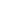 